Уведомление №1об изменении условий извещения (информационной формы (карточки) процедуры) на электронно-торговой площадке запроса предложений в электронной форме, участниками которого могут быть только субъекты малого и среднего предпринимательства, на право заключения Договора на выполнение работ по ремонту грузовых автомобилей и тракторной техники для нужд ПАО «МРСК Центра» (филиала «Липецкэнерго»), (опубликовано на официальном сайте Российской Федерации для размещения информации о размещении заказов www.zakupki.gov.ru, на Единой электронной торговой площадке https://msp.roseltorg.ru № 32110477100 от 16.07.2021 года, а также на официальном сайте ПАО «МРСК Центра» www.mrsk-1.ru в разделе «Закупки»).Организатор запроса предложений ПАО «МРСК Центра», расположенный по адресу: РФ, 127018, г. Москва, 2-я Ямская ул., д. 4, (контактное лицо: Телятник Валентина Сергеевна, контактный телефон (4742) 22-83-04, настоящим вносит изменения в извещение (информационную форму (карточку) процедуры) на электронно-торговой площадке запроса предложений в электронной форме, участниками которого могут быть только субъекты малого и среднего предпринимательства, на право заключения Договора на выполнение работ по ремонту грузовых автомобилей и тракторной техники для нужд ПАО «МРСК Центра» (филиала «Липецкэнерго»).Внести изменения в извещение (информационную форму (карточку) процедуры) на электронно-торговой площадке:Сведения о начальной цене договораЦена единицы товара, работы, услуги: 3 840,00.Примечание:По отношению к исходной редакции извещения (информационной формы (карточки) процедуры) запроса предложений в электронной форме, участниками которого могут быть только субъекты малого и среднего предпринимательства, на право заключения Договора на выполнение работ по ремонту грузовых автомобилей и тракторной техники для нужд ПАО «МРСК Центра» (филиала «Липецкэнерго») внесены следующие изменения:изменены сведения о начальной цене договора (Цена единицы товара, работы, услуги).	Председатель закупочной комиссии – заместитель генерального директора- директор филиала ПАО «МРСК Центра»-«Липецкэнерго»		С.Р. Агамалиев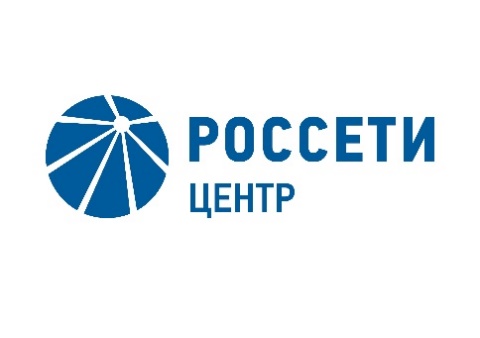 \СПубличное акционерное общество«Межрегиональная распределительная сетевая компания Центра»Малая Ордынка ул., д. 15, Москва, 119017Тел. (495) 747-92-92, факс (495) 747-92-95Прямая линия энергетиков: 8-800-50-50-115e-mail: posta@mrsk-1.ru, http://www.mrsk-1.ru ИНН/КПП 6901067107/770501001